lMADONAS NOVADA PAŠVALDĪBA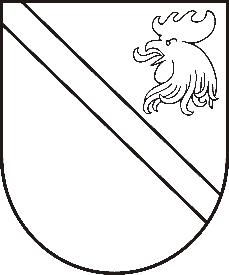 Reģ. Nr. 90000054572Saieta laukums 1, Madona, Madonas novads, LV-4801 t. 64860090, e-pasts: dome@madona.lv ___________________________________________________________________________MADONAS NOVADA PAŠVALDĪBAS DOMESLĒMUMSMadonā2019.gada 31.oktobrī										       Nr.507									       (protokols Nr.21, 7.p.)Par grozījumiem Madonas novada pašvaldības domes 28.12.2018. lēmumā Nr.535 (Prot.Nr.23; 4.p.) Par pašvaldības nekustamā īpašuma „MPS Kalsnava māja 13”-4, Kalsnavas pagastā, Madonas novadā atsavināšanas ierosinājumu un ierakstīšanu zemesgrāmatā2018. gada 28.decembrī Madonas novada pašvaldības dome ir pieņēmusi lēmumu „Par pašvaldības nekustamā īpašuma „MPS Kalsnava māja 13”-4, Kalsnavas pagasta, Madonas novadā atsavināšanas ierosinājumu un ierakstīšanu zemesgrāmatā, ar kuru tika nolemts: 1) ierakstīt zemesgrāmatā uz Madonas novada pašvaldības vārda kā patstāvīgu īpašuma objektu dzīvokļa īpašumu Nr.4 „MPS Kalsnava māja 14”, Kalsnavas pag., Madonas nov.; 2) uzdot Juridiskajai nodaļai veikt nepieciešamās darbības dzīvokļa īpašuma ierakstīšanai zemesgrāmatā uz Madonas novada pašvaldības vārda; 3)uzdot Kalsnavas pagasta pārvaldei organizēt nekustamā īpašuma „MPS Kalsnava māja 13”-4, Kalsnavas pag., Madonas nov., novērtēšanu pie sertificēta vērtētāja; 4)atsavināt Madonas novada pašvaldībai piederošo īpašumu dzīvokli Nr.4 „MPS Kalsnava māja 13”, Kalsnavas pag., Madonas nov., ar kadastra Nr.7062 011 0265, kas sastāv no dzīvokļa īpašuma 28.3 kv.m. platībā un koplietošanas telpu un būvju domājamām daļām, pēc īpašuma novērtēšanas un nosacītās cenas apstiprināšanas. Pēc dzīvokļa īpašuma inventarizācijas lietas uzmērīšanas ir precizēta dzīvokļa īpašuma platība un kadastra apzīmējums, tāpēc nepieciešams veikt grozījumus augstāk minētajā lēmumā, lai dzīvokļa īpašumu varētu ierakstīt Zemesgrāmatā. Noklausījusies Kalsnavas pagasta pārvaldes vadītāja A.Mūrmaņa sniegto informāciju, ņemot vērā 16.10.2019. Uzņēmējdarbības, teritoriālo un vides jautājumu komitejas atzinumu, atklāti balsojot: PAR – 15 (Agris Lungevičs, Ivars Miķelsons, Andrejs Ceļapīters, Andris Dombrovskis, Antra Gotlaufa, Artūrs Grandāns, Gunārs Ikaunieks, Valda Kļaviņa, Valentīns Rakstiņš, Andris Sakne, Rihards Saulītis, Inese Strode, Aleksandrs Šrubs, Gatis Teilis, Kaspars Udrass), PRET – NAV, ATTURAS – NAV, Madonas novada pašvaldības dome  NOLEMJ:Veikt grozījumus Madonas novada pašvaldības domes 28.12.2018. lēmumā Nr.535 (Prot.Nr.23; 4.p.) „Par pašvaldības nekustamā īpašuma „MPS Kalsnava māja 13”-4, Kalsnavas pagastā, Madonas novadā atsavināšanas ierosinājumu un ierakstīšanu zemesgrāmatā”, lēmuma 4.punktu izsakot šādā redakcijā:„4. Atsavināt Madonas novada pašvaldībai piederošo dzīvokļa īpašumu Nr.4 „MPS Kalsnava māja 13” Kalsnavas pagasts, Madonas novads, ar kadastra Nr. 7062 900 0360, pēc īpašuma novērtēšanas un nosacītās cenas apstiprināšanas.”Domes priekšsēdētājs								          A.Lungevičs